ARSHAD  ARSHAD.352358@2freemail.com 	                                                               __________________________________________________________________________________     Objective:    To be an invaluable part of dynamic organization, where I get ample opportunities to       utilize my creative, analytical and interpersonal skills to contribute to the continuous     success of  the business.      PROFESSIONAL PROFILE:Over 6 years of professional experience in the field of Electronic, Home appliances, Sports & fitness equipments sales.High level confidence in excellent sales, communication, Tele communication, customer service and administrative skills. Target oriented & capable of working under pressure and meeting deadlines.Outstanding decision-making, implementations, presentation, & sales closing skills.Ability to deal effectively with multicultural environment.Self-motivated, progressive individual looking for new challenges.Remarkable patience facilitating consistent achievement of sales targets.    Education:Degree B.com with computer application University of Calicut, Kerala, India (2006-2009)     Computer Skills:MS Office.Word,Excel.Internet browsing.   Professional work experience Company           :     JASHANMAL NATIONAL COMPANY,                                   DUBAI, U.A.E.Period cover      :     24th July 2013/ to un till date.Position              :     Sales Job Responsibility:To attain customers and to demonstrate product features and educate them about the features of our product compare to competitors product and close the deal.To report daily sales to respective manager. To keep up to date products knowledge. Keeping a record of deliveries to handle professionally customer queries and complaints. To be part of exhibitions and promotions of products.Professional work experience:Company         :     AL YOUSUF ELECTRONICS LLC ,                                  (LG home application ), DUBAI, UAE.Period cover   :     10th Jan 2010 to 07th Jan 2013.Position            :     Sales  Job Responsibility:To attain walk-in customers in showroom To educate the customer about the features of our product compare to competitors product.To forward queries and complaints to customer service and the managers.To be part of exhibitions and promotions of products.StrengthsHigh level confidence Always Positive thinkingBent for high learning curves and experience High level of energy, team spirit.All the above information is true to the best of my knowledge and belief.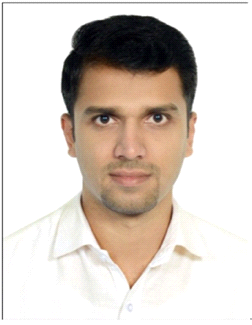 